385438, а.Ходзь, ул. Краснооктябрьская, 104, Кошехабльский район, Республика Адыгеятел.факс: 8(87770) 9-67-40E-mail: Xodzinskoe@mail.ru; сайт:  admhodz.ru                                                                    ПОСТАНОВЛЕНИЕ                                     Главы муниципального образования«Ходзинское сельское поселение»« 01» октября  2018г.                                              №  50                                               а. ХодзьОб утверждении плана проведения экспертизы муниципальных правовых актов администрации муниципального образования «Ходзинское сельское поселение»  на 2 полугодие 2018 года, при разработке проектов, которых оценка регулирующего воздействия не проводилась В соответствии с Порядком проведения экспертизы  нормативных правовых актов администрации муниципального образования «Ходзинское сельское поселение», затрагивающих вопросы осуществления предпринимательской и инвестиционной деятельности, утвержденным постановлением главы администрации муниципального образования «Ходзинское сельское поселение» №15-1 от 22.03.2018 года «Об утверждении Порядка проведения оценки регулирующего воздействия проектов муниципальных нормативных правовых актов администрации муниципального образования «Ходзинское сельское поселение», экспертизы и оценки фактического воздействия принятых администрацией муниципального образования «Ходзинское сельское поселение» муниципальных нормативных правовых актов, затрагивающих вопросы осуществления предпринимательской и инвестиционной деятельности»Постановляю:Утвердить план проведения экспертизы муниципальных правовых актов муниципального образования «Ходзинское сельское поселение» на 2 полугодие 2018 года, при разработке проектов, которых оценка регулирующего воздействия не проводилась (приложение № 1). Контроль за исполнением настоящего Постановления возложить на ведущего специалиста администрации  муниципального образования «Ходзинское сельское поселение»  Афашагову З.Т. Настоящее Постановление  обнародовать на информационном стенде в администрации   поселения  и разместить  на  официальном сайте администрации в сети  Интернет  по  адресу: //adm-hodz.ru//Постановление вступает в силу со дня его подписания.Глава муниципального образования«Ходзинское сельское поселение»                                    Р.М.ТлостнаковПриложение к постановлению главы администрацииМО «Ходзинское сельское поселение»№ 50 от 01 октября 2018 года.План проведения экспертизы муниципальных нормативных правовых актов МО «Ходзинское сельское поселение» на 2 полугодие 2018 года, при разработке проектов, которых, оценка регулирующего воздействия не проводилась, в целях выявления в них положений, необоснованно затрудняющих ведение предпринимательской и инвестиционной деятельности на территории МО «Ходзинское сельское поселение»                АДЫГЭ РЕСПУБЛИК МУНИЦИПАЛЬНЭ ГЪЭПСЫКIЭ ЗИIЭ  «ФЭДЗ КЪОДЖЭ ПСЭУПI»                   385438 къ. Фэдз,       Краснооктябрьска иур №104 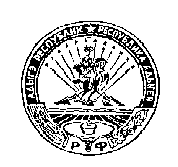                   РЕСПУБЛИКА АДЫГЕЯ       МУНИЦИПАЛЬНОЕ ОБРАЗОВАНИЕ   «ХОДЗИНСКОЕ СЕЛЬСКОЕ ПОСЕЛЕНИЕ»                     385438 а. Ходзь,              ул. Краснооктябрьская , 104№ п/пПеречень нормативно-правовых актовСрок проведения экспертизы1Постановление № 12 от 08.02.2018г. «Об утверждении муниципальной  программы«Поддержка и развитие малого и среднего предпринимательства на территории муниципального образования «Ходзинскоесельское поселение» Кошехабльского района на 2018 год»октябрь2Постановление №30 от 16.11.2017 г. «Об утверждении административного регламент предоставления муниципальной услуги «Выдача порубочного билета на вырубку (снос) зелёных насаждений и/или разрешения на пересадку зелёных насаждений на территории муниципального образования «Ходзинское сельское поселение»» ноябрь3Постановление № 36 от 27.12 2017 г. «Об утверждении комплексной программы развития социальной инфраструктуры муниципального образования «Ходзинское сельское поселение» на период с 2017-2027 годы ноябрь